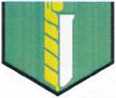 Výzkumný ústav rostlinné výroby, v.v.i.Praha - Ruzyně	 	45*1 /101 JTel.: +420 233 022 111 (ústředna) Tel.: +420 233 311 480 (ředitel)SMLOUVA O DÍLOkterou níže uvedeného dne uzavírajíVýzkumný ústav rostlinné výroby, v.v.i.se sídlem Drnovská 507/73, 161 06 Praha 6 - RuzyněIČ: 00027006DIČ: CZ00027006zapsaná v rejstříku veřejných výzkumných institucí vedeném Ministerstvem školství ČR zastoupena Ing. Jibanem Kumarem, Ph.D., ředitelem (dále jen „objednatel”)Synerga a.s.se sídlem S. K. Neumanna 634, 664 01 Bílovice nad SvitavouIČ:	60735678DIČ:	CZ60735678zapsaný v obchodním rejstříku pod spisovou značkou B 15Í0vedenou u Krajského soudu v Brně zastoupena Ing. Jiřím Petrem, předsedou představenstvaIng. Bohuslavem Kyjánkem, členem představenstva(dále jen „zhotovitel")Tato smlouva je uzavřena k realizaci objednatelem vyhlášené veřejné zakázky s názvem:Rekonstrukce měření a regulace 7 kotelen v areálu VÚRV v.v.i. Praha - Ruzyně(dále jen „veřejná zakázka")I.Předmět smlouvyZhotovitel se zavazuje provést na svůj náklad a nebezpečí pro objednatele dílo specifikované touto smlouvou a objednatel se zavazuje za podmínek stanovených touto smlouvou dílo převzít a zaplatit cenu díla.II.DíloDílem dle této smlouvy je rekonstrukce systému měření a regulace plynových kotelen v areálu objednatele na adrese sídla objednatele.Přesná specifikace předmětu smlouvy včetně podmínek pro jeho provedení vyplývá z Technické specifikace, které tvoří přílohu zadávací dokumentace.Zhotovitel se zavazuje provést všechny práce a dodávky výslovně uvedené v následujících dokumentech, a jiné práce a dodávky potřebné k uvedení stávajících prostor a zařízení do stavu (funkce, vzhled, vybavení), který je vymezen následujícími dokumenty:Zadávací dokumentace (příloha č. 1 této smlouvy);Tato smlouva;Nabídka zhotovitele (příloha č. 2 této smlouvy)V případě rozporu mezi těmito dokumenty se má za to, že se zhotovitel zavázal provést dílo ve větším rozsahu ve vyšší kvalitě. Pokud i nadále bude rozpor přetrvávat, má přednost projektová dokumentace před zadávací dokumentací, ta před touto smlouvou a ta před nabídkou zhotovitele.Součástí díla je také doložení všech dokladů souvisejících s prováděnými pracemi a dodávkami, nezbytných ke zrealizování funkčního díla a jeho uvedení do provozu a bezproblémovému využívání a zaškolení obsluhy.Zhotovitel se zavazuje zhotovit dílo v kvalitě požadované dokumenty uvedenými v čl. II této smlouvy, jinak v kvalitě obvyklé. V případě rozporu mezi těmito dokumenty se má za to, že se zhotovitel mínil zavázat ve větším rozsahu nebo vyšší kvalitě. Pokud i nadále bude rozpor přetrvávat, má přednost kvalita nejvyšší.Zhotovitel prohlašuje, že je odborně způsobilý k provedení díla, a že se v plném rozsahu seznámil se zadáním díla, skutečným stavem, a že jsou mu známy veškeré technické, kvalitativní a jiné podmínky nezbytné k realizaci díla.Při zhotovování díla je zhotovitel povinen řídit se pokyny a požadavky objednatele.Zhotovitel je při provádění díla povinen postupovat s odbornou péčí.III.Cena dílaZa provedení díla se objednatel zavazuje uhradit cenu ve výši:cena bez DPH:	1 815 000,- Kčsazba DPH: 21%	381150,- KčCena včetně DPH:	2 196 150,-KčObjednatel ani zhotovitel nemohou žádat změnu ceny proto, že si dílo vyžádalo jiné úsilí nebo jiné náklady než bylo předpokládáno. Je-li součástí nabídky zhotovitele rozpočet, pak zhotovitel zaručuje úplnost tohoto rozpočtu, a zároveň prohlašuje, že rozpočet neobsahuje žádnou výhradu.Nárok na zaplacení ceny díla vzniká až po úplném provedení díla. Dílo je provedeno, je-li dokončeno a předáno bez vad a nedodělků včetně veškeré nezbytné dokumentace potřebné pro řádný provoz.Cena za provedené dílo je splatná na základě faktury vystavené zhotovitelem. Faktura je splatná nejdříve ve lhůtě 30 dní ode dne doručení bezvadné faktury objednateli.IV.Termín plnění a předání dílaZhotovitel se zavazuje provést dílo nejpozději do 31. 3. 2020. Dílo je provedeno, je-li dokončeno a předáno bez vad a nedodělků.Zhotovitel je povinen převzít místo realizace díla nejpozději do 12.00 hod. pracovního dne bezprostředně předcházejícího zahájení realizace. Zahájení realizace zhotovitelem se předpokládá ihned po nabytí účinnosti smlouvy zveřejněním v registru smluv.Zhotovitel je povinen oznámit objednateli písemně dokončení díla a jeho připravenost k předání nejméně 10 dnů přede dnem předání a poskytnout nezbytnou součinnost pro provedení akceptačních testů. Strany se dohodnou na termínu převzetí díla, jinak bude dílo předáno 15. den ode dne doručení oznámení o dokončení díla.Zhotovitel je povinen při předání díla předat objednatel veškerou dokumentaci nezbytnou k uvedení díla do provozu, udržování díla v provozu a bezproblémovému neomezenému užívání díla objednatelem i bez účasti zhotovitele. Zejména je zhotovitel povinen předat objednateli:dokumentaci skutečného provedení díla;doklady o provedení předepsaných zkoušekdoklady o shodě (certifikace materiálů);doklady o provedených revizích;návody a manuály (veškeré dokumenty v českém jazyce).Objednatel má právo v případě výskytu vad odmítnout převzetí díla, a to i pro ojedinělé drobné vady. Dílo je předáno teprve podpisem předávacího protokolu oběma stranami. Objednatel má právo odmítnout převzetí díla v případě nedodání kterékoholiv z dokladů dle čl. 4.4 této smlouvy.V.Další práva a povinnostiVlastníkem díla, držitelem, nositelem a vykonavatelem veškerých práv k dílu je od počátku objednatel. Zhotovitel nese nebezpečí škody na věci až do převzetí díla objednatelem.Zhotovitel převádí či uděluje objednateli veškerá práva, která jsou potřebná pro neomezené a nerušené užívání díla (software, licence). Pro odstranění pochybností se má za to, že objednatel je oprávněn přinejmenším k neomezenému užívání všech částí díla, úpravám, zpracování, spojení s jiným dílem, dokončení nehotového díla. Zhotovitel prohlašuje, že je oprávněn převést a udělit objednateli veškerá práva v rozsahu stanoveném touto smlouvou. Zhotovitel prohlašuje, že dílo je prosté právních vad a zavazuje se v plném rozsahu odškodnit objednatele v případě, že se třetí osoba proti objednateli domůže jakéhokoliv nároku z duševního vlastnictví vztahujícímu se k dílu.Zhotovitel se zavazuje zajistit, aby dílo splňovalo obvyklé standardy kybernetické bezpečnosti. Zhotovitel je povinen zajistit, aby dílo nemělo žádnou možnost nedokumentovaného přístupu (zejména backdoor a jiné nedokumentované přístupové možnosti).Zhotovitel se zavazuje zachovávat mlčenlivost o všech skutečnostech, které se dozví o objednateli v souvislosti s plněním této smlouvy.Zhotovitel je osobou povinnou spolupůsobit při výkonu finanční kontroly prováděné v souvislosti s úhradou zboží nebo služeb z veřejných výdajů.VI.Záruka za jakostZhotovitel poskytuje záruku na celé dílo, jeho součásti a veškeré jeho dílčí dodávky v délce min. 24 měsíců ode dne převzetí díla objednatelem.Záruční vady je zhotovitel povinen odstranit ve lhůtě do 5 pracovních dnů, od jejich telefonického, písemného nebo elektronického uplatnění objednatelem, resp. odpovědným pracovníkem objednatele, nedohodnou-li se strany písemně jinak.Reklamace a oznámení vad může objednatel uplatňovat také na emailu kontaktní osoby zhotovitele:Kontaktní osoba: Zhotovitel se zavazuje zajistit dostupnost autorizovaného servisu součástí díla po dobu životnosti díla, nejméně však 10 let.VII.Sankce a odstoupení od smlouvyOd této smlouvy je možno odstoupit pouze z důvodů v této smlouvě výslovně uvedených.Objednatel je oprávněn od této smlouvy odstoupit z důvodů uvedených v zákoně a vedle těchto důvodů také v případě:7.2.1. vydání rozhodnutí o úpadku zhotovitele, nebo o zamítnutí insolvenčního návrhu pro nedostatek majetku zhotovitele, nebo vstupu zhotovitele do likvidace;porušení povinnosti dle této smlouvy, které nebude napraveno ani ve lhůtě 14 dnů od písemného upozornění na porušení;že zhotovitel uvedl v rámci zadávacího řízení nepravdivé či zkreslené informace, které měly vliv na výběr zhotovitele pro uzavření této smlouvy;že zhotovitel užil pro provedení byť části díla subdodavatele v rozporu s touto smlouvou, nebo zadávací dokumentací.Pro případ prodlení s úhradou smluvní povinnosti sjednávají strany úrok z prodlení ve výši 0,05 % z dlužné částky denně.V případě prodlení s provedením díla je zhotovitel povinen zaplatit objednateli smluvní pokutu ve výši 2 000,- Kč za každý započatý den prodlení.V případě prodlení s odstraněním reklamované vady je zhotovitel povinen zaplatit objednateli smluvní pokutu ve výši 2 000,- Kč za každou jednotlivou vadu a každý započatý den prodlení.V případě porušení povinnosti mlčenlivosti dle čl. 5.4 této smlouvy je zhotovitel povinen zaplatit objednateli smluvní pokutu ve výši 10 000,- Kč za každé jednotlivé porušení.Zaplacení smluvní pokuty nemá vliv na povinnost zhotovitele nahradit vzniklou škodu.VIII.Závěrečná ustanoveníTato smlouva nabývá platnosti dnem podpisu smluvních stran. Smluvní strany berou na vědomí, že tato smlouva ke své účinnosti vyžaduje uveřejnění v registru smluv podle zákona č. 340/2015 Sb. a s tímto uveřejněním souhlasí. Zaslání smlouvy do registru smluv se zavazuje zajistit neprodleně po podpisu smlouvy objednatel.Tato smlouva se řídí českým^ právním řádem. Případné spory z této smlouvy mají být rozhodovány obecnými soudy České republiky, přičemž místně příslušný je obecný soud dle sídla objednatele.Strany sjednávají zákaz postoupení smlouvy.Zhotovitel nese nebezpečí změny okolností na své straně.Tato smlouva je úplným ujednáním o předmětu smlouvy a o všech náležitostech, které strany mínily smluvně upravit. Žádný projev stran při sjednávání této smlouvy a neobsažený v této nebo jiné písemné smlouvě nemá zakládat závazek kterékoliv ze stran.Strany vylučují, aby vedle výslovných ustanovení smlouvy, byly práva a povinnosti dovozovány z dosavadní či budoucí praxe mezi stranami nebo ze zvyklostí ať obecných nebo odvětvových.Zhotovitel potvrzuje, že je podnikatel a uzavírá tuto smlouvu v rámci svého podnikání. Na práva a povinnosti z této smlouvy se neužijí ustanovení §1793 a 1796 občanského zákoníku. Obě strany prohlašují, že práva a povinnosti přijaté touto smlouvou jsou a budou přiměřené jejich hospodářské situaci.Tato smlouva může být měněna pouze číslovanými dodatky uzavřenými oběma smluvními stranami v písemné formě, pod sankcí neplatnosti jiných forem ujednání. Za písemnou formu pro změnu smlouvy se nepovažuje výměna elektronických zpráv.Tato smlouva je sepsána ve dvou vyhotoveních, přičemž každá smluvní strana obdrží po jednom vyhotovení.Nedílnou součástí smlouvy jsou přílohy:příloha č. 1 této smlouvy - Zadávací dokumentace (včetně technické specifikace)Výzkumný ústav rostlinné výroby, v.v.i. Praha - RuzyněDrnovská 507/73,161 06 Praha 6 - Ruzyně IČO/DIČ: 000 27 006 / CZ00027006 E-mail: cropscience@vurv.czZADÁVACÍ DOKUMENTACEZADÁVACÍ PODMÍNKY VEŘEJNÉ ZAKÁZKY MALÉHO ROZSAHU NA DODÁVKYdle zákona č. 134/2016 Sb., o zadávání veřejných zakázek (dále jen „ZZVZ")Tato zadávací dokumentace je vypracována jako platnou právní úpravou vyžadovaný podklad pro podání nabídek na uzavření kupní smlouvy na základě veřejné zakázky malého rozsahu na služby ve smyslu ustanovení § 27, písm. a) a § 31 zákona č. 134/2016 Sb., o zadávání veřejných zakázek (dále jen „ZZVZ").Název veřejné zakázky:	Rekonstrukce měření a regulace 7 kotelen v areálu VÚRV v.v.i.Praha - Ruzynězakázka malého rozsahu na dodávky ve smyslu § 27, písm. a) a § 31 zákona č. 134/2016 Sb., o zadávání veřejných zakázek (dále jen „ZZVZ") a dle Směrnice ředitele VÚRV, v.v.i. č. 3/2019Zadavatel vydává v souladu se Směrnicí ředitele VÚRV, v.v.i. č. 3/2019 v rámci výše uvedené veřejné zakázky tuto zadávací dokumentaci.Tato veřejná zakázka malého rozsahu je zadávána v souladu s ustanovením § 31 zákona č. 134/2016 Sb., o zadávání veřejných zakázek, postupem, na nějž se neaplikují ustanovení zákona, avšak za dodržení zásad vymezených v ustanovení § 6 zákona, v souladu s postupem stanoveným interní směrnicí zadavatele o zadávání veřejných zakázek.Zadavatel současně upozorňuje dodavatele na skutečnost, že zadávací dokumentace je souhrnem požadavků zadavatele a nikoliv souhrnem veškerých požadavků vyplývajících z obecně platných norem, na které zadávací dokumentace odkazuje, neboť jsou obecně známé. Dodavatel se tak musí při zpracování své nabídky vždy řídit nejen požadavky obsaženými v zadávací dokumentaci, ale též ustanoveními příslušných obecně závazných právních norem.OBSAH:Klasifikace předmětu veřejné zakázkyVymezení předmětu veřejné zakázkySpecifikace, technické podmínkyPoskytnutí zadávací dokumentacePožadavky na varianty nabídekTermíny plněníMísto plněníVysvětlení, změna nebo doplnění zadávací dokumentaceProhlídka místa plněníPožadavky na způsob zpracování nabídkové cenyObchodní podmínkyPlatební podmínkyJistotaZpůsob hodnocení nabídekPožadavky na prokázání kvalifikacePoddodavatelský systémPodmínky a požadavky na zpracování nabídkyObsah, závazná struktura nabídkyLhůta a místo pro podání nabídekZadávací lhůtaOstatní podmínky zadávacího řízeníPřílohy:Krycí list nabídkyVzory čestných prohlášeníObchodní a platební podmínkyTabulka poddodavatelů - poddodavatelský systémTechnická specifikace a cenaKompletní zadávací dokumentace včetně těchto zadávacích podmínek je umístěna na profilu zadavatele: https://zakazky.eaqri.cz/profile display 1067.htmlÚčastník zadávacího je oprávněn po zadavateli požadovat písemné vysvětlení zadávací dokumentace. Písemná žádost musí být zadavateli doručena nejpozději 4 pracovní dny před uplynutím lhůty pro podání nabídek.Dotaz musí být doručen písemně (poštou, osobně, elektronicky) kontaktní osobě zadavatele uvedené na titulní straně těchto podmínek.Zadavatel odešle vysvětlení zadávacích podmínek, případně související dokumenty, nejpozději do 2 pracovních dnů od doručení žádosti.Vysvětlení, včetně přesného znění požadavku, odešle zadavatel současně všem účastníkům, kteří požádali o poskytnutí zadávací dokumentace nebo kterým byla zadávací dokumentace poskytnuta.Zadavatel vždy uveřejní vysvětlení, změnu či doplnění zadávací dokumentace včetně přesného znění žádosti stejným způsobem, jakým uveřejnil textovou část zadávací dokumentace nebo kvalifikační dokumentaci, to je na profilu zadavatele:https://zakazky.eaqri.cz/profile display 1067.htmlZadavatel může poskytnout účastníkům vysvětlení zadávacích podmínek i bez předchozí žádosti. Zadavatel doporučuje účastníkům, aby pravidelně sledovali výše uvedený odkaz a před podáním nabídky si zkontrolovali, zda zapracovali do nabídky všechny dodatečné informace.Zadavatel doporučuje účastníkům, aby pravidelně sledovali výše uvedený odkaz a před podáním nabídky si zkontrolovali, zda zapracovali do nabídky všechna vysvětlení, doplnění či změny zadávací dokumentace.Prohlídka místa plněníProhlídka místa plnění veřejné zakázky se uskuteční dne 13. 12. 2019 v 14,30 hod Sraz účastníků prohlídky místa plnění: Drnovská 507/73, Praha 6 - Ruzyně, Budova „E".Zadavatel upozorňuje účastníky výběrového řízení, že bez účasti na prohlídce místaplnění není možné akceptovat nabídku dodavatele. Nabídka dodavatele, který seprohlídky místa nezúčastnil, bude zadavatelem vyloučena z další účasti ve výběrovémřízenLKontaktní osoba ve věci prohlídky místa plnění: v době jeho nepřítomnosti:	Požadavky na způsob zpracování nabídkové cenyZadavatel stanovil předpokládanou hodnotu zakázky v souladu s ustanovením § 16 ZZVZ na: 1 820 000,-Kč bez DPH slovy (jedenmilionosmsetdvacettisísíckorun),Nabídková cena musí být zpracována úplným oceněním předmětu zakázky. Nabídková cena musí obsahovat veškeré náklady na provedení dodávky, tj. i vedlejší náklady, jejichž vynaložení účastníci předpokládají při plnění této veřejné zakázky jako např. doprava, odvoz a likvidace obalů, doprava zboží do určených prostor, uvedení do provozu, proškolení zaměstnanců kupujícího, apod. Tato cena bude považována za nejvýše přípustnou. Pozdější požadavky dodavatele na zvýšení ceny díla nebude zadavatel akceptovat. Cenová kalkulace bude doložena kalkulací ceny. Výše nabídkové ceny musí být garantována po celou dobu platnosti smluvního vztahu. Podrobná tabulka pro jako podklad kalkulaci ceny tvoří přílohu č. 5 - Technická specifikace a cena této zadávací dokumentace této VZ.Nabídková cena bude uvedena ve skladbě:nabídková cena v Kč celkem bez DPH;samostatně DPH v Kč;nabídková cena v Kč celkem včetně DPH.Dodavatel stanoví celkovou nabídkovou cenu tak, že vyplní Krycí list nabídky a přílohy 5 Technická specifikace a cena.Změny ceny na základě inflačních vlivů se nepřipouští.Nabídkovou cenu bude možné změnit v souvislosti se změnou daňových právních předpisů, a to nejvýše o částku odpovídající této legislativní změně. Změnu ceny bude dodavatel povinen oznámit zadavateli písemně a důvod změny doložit. Nově určená cena bude předmětem dodatku smlouvy.Obchodní podmínkySoučástí zadávací dokumentace je návrh kupní smlouvy mezi zadavatelem a účastníkem, který tvoří přílohu č. 3 - Obchodní podmínky a návrh kupní smlouvy této zadávací dokumentace a který obsahuje závazné obchodní podmínky stanovené zadavatelem pro účastníky.Návrh smlouvy včetně všech uvedených příloh musí být ze strany účastníka zadávacího řízení akceptován a podepsán osobou oprávněnou jednat jménem či za účastníka; originál či úředně ověřená kopie případného zmocnění nebo pověření musí být součástí návrhu smlouvy účastníka. Předložení nepodepsaného návrhu smlouvy, popřípadě nepředložení zmocnění nebo pověření dle předchozí věty, není předložením řádného návrhu požadované smlouvy a nabídka účastníka v takovém případě nesplnila zadávací podmínky a účastník bude vyloučen.Účastník, se kterým bude podepsána smlouva, je povinen spolupůsobit při výkonu finanční kontroly dle § 2 písm. e) zákona č. 320/2001 Sb., o finanční kontrole, ve znění pozdějších předpisů.Účastník podáním své nabídky vyjadřuje souhlas se zveřejněním všech náležitostí budoucího smluvního vztahu.Platební podmínkyPlatby budou probíhat výhradně v Kč [CZK], resp. v oficiální měně platné na území ČR v době trvání smluvního vztahu.Provedené plnění bude uhrazeno na základě jedné faktury po úplném předání předmětu zakázky zadavateli včetně podepsaných předávacích protokolů.Daňový doklad (faktura) bude obsahovat všechny zákonem stanovené náležitosti a soupis dodávek.Kupní cena je splatná dle faktury vystavené prodávajícím, a to až po úplném dodání a zprovoznění předmětu koupě a zaškolení obsluhy. Faktura je splatná nejdříve ve lhůtě 30 dnů od doručení bezvadné faktury kupujícímu. Nedílnou součástí faktury musí být kupujícím potvrzené dodací listy k předmětu koupěDalší podrobnosti jsou uvedeny ve vzoru kupní smlouvy - viz příloha č. 3 - Obchodní podmínky a návrh smlouvyZadavatel nebude během plnění dodávky dle této smlouvy poskytovat žádné zálohové platby.JistotaZadavatel nepožaduje složení jistoty.Způsob hodnocení nabídekZákladním hodnotícím kritériem ekonomická výhodnost nabídky stanovená podle nejnižší nabídkové ceny, tj. podle nejnižší nabídkové ceny v Kč bez DPH.Popis způsobu hodnocení:• Zadavatel, po vyhodnocení nabídek seřadí nabídky p podle výše nabídkové ceny bez DPH od nejnižší k nejvyšší.Zadavatel bude posuzovat nejnižší nabídkovou cenu bez DPH.Zadavatel rozhodne o výběru dodavatele, jehož nabídka bude vyhodnocena jako nabídka s nejnižší nabídkovou cenou bez DPH.Požadavky na prokázání kvalifikaceZadavatel požaduje prokázání kvalifikace ve lhůtě pro podání nabídek, předložením dále požadovaných dokladů společně s nabídkou, nejpozději však s podáním nabídky.Zadavatel si vyhrazuje právo vyžádat si před uzavřením smlouvy s vybraným dodavatelem originály či ověřené kopie dokladů prokazujících splnění kvalifikace.Kvalifikovaným pro plnění veřejné zakázky je účastník, který prokáže splnění:základní způsobilosti aprofesní způsobilosti.Prokázání základní způsobilostiÚčastník prokazuje základní způsobilost způsobem a v rozsahu obdobném jako dle ustanovení§ 74 ZZVZ.Splnění základní způsobilosti prokáže účastník, který předloží čestné prohlášení, ve kterém prohlašuje, že:nebyl v zemi svého sídla v posledních 5 letech před zahájením zadávacího řízení pravomocně odsouzen/ni pro trestný čin uvedený v příloze č. 3 zákona č. 134/2016 Sb., o zadávání veřejných zakázek nebo obdobný trestný čin podle právního řádu země svého sídla, přičemž k zahlazeným odsouzením se nepřihlíží; jde-li o právnickou osobu, musí tento předpoklad splňovat jak tato právnická osoba, tak její statutární orgán nebo každý člen statutárního orgánu této právnické osoby a osoba zastupující tuto právnickou osobu ve statutárním orgánu účastníka; účastní-li se zadávacího řízení pobočka závodu zahraniční právnické osoby, musí tuto podmínku splňovat tato právnická osoba a vedoucí pobočky závodu; v případě, že se účastní pobočka české právnické osoby, musí podmínku splňovat právnická osoba, každý člen statutárního orgánu této právnické osoby, osoba zastupující tuto právnickou osobu ve statutárním orgánu účastníka a vedoucí příslušné pobočky závodu;nemá v evidenci daní zachyceny splatné daňové nedoplatky, a to jak v České republice, tak v zemi sídla, místa podnikání či bydliště účastníka.nemá splatný nedoplatek na pojistném nebo na penále na veřejné zdravotní pojištění, a to jak v České republice, tak v zemi sídla, místa podnikání či bydliště účastníka.nemá splatný nedoplatek na pojistném nebo na penále na sociální zabezpečení a příspěvku na státní politiku zaměstnanosti, a to jak v České republice, tak v zemi sídla, místa podnikání či bydliště účastníka.není v likvidaci, nebylo proti němu vydáno rozhodnutí o úpadku ani nebyla vůči němu nařízena nucená správa podle jiného právního předpisu v České republice, ani nenastala obdobná situace podle právního řádu v zemi sídla, místa podnikání či bydliště účastníka.Prokázání profesní způsobilostiSplnění profesní způsobilosti prokáže účastník, který předloží:výpis z obchodního rejstříku, pokud je v něm zapsán, či výpis z jiné obdobné evidence, pokud je v ní zapsán;doklad o oprávnění k podnikání podle zvláštních právních předpisů v rozsahu odpovídajícím předmětu veřejné zakázky, zejména doklad prokazující příslušné živnostenské oprávnění.čestné prohlášení, že v posledních třech letech před zahájením této veřejné zakázky realizoval minimálně 3 zakázky s obdobným předmětem plnění do 1 mil. Kč bez DPH, jako je předmět této poptávky.Způsob prokázání kvalifikaceDoklady o kvalifikaci předloží uchazeči v nabídkách v prostých kopiích. Uchazeči mohou nahradit doklady prokazující kvalifikaci předložením čestného prohlášení nebo jednotného evropského osvědčení pro veřejné zakázky. V případě předkládání čestných prohlášení mohou uchazeči použít vzory čestných prohlášení, které tvoří přílohu č. 2 - Vzory čestných prohlášení zadávací dokumentace. Zadavatel si může v průběhu zadávacího řízení vyžádat předložení originálů nebo úředně ověřených kopií dokladů o kvalifikaci. Doklady prokazující základní způsobilost podle § 74 a profesní způsobilost podle § 77 odst. 1 musí prokazovat splnění požadovaného kritéria způsobilosti nejpozději v době 3 měsíců přede dnem podání nabídky.Pravost a stáří dokladů a změny v kvalifikaci dodavateleDoklady prokazující splnění základních kvalifikačních předpokladů a výpis z obchodního rejstříku nesmějí být starší 90 dnů ke dni podání nabídky.V případech, kdy zadavatel v rámci prokázání kvalifikace požaduje předložení prohlášení účastníka, musí takové prohlášení obsahovat zadavatelem požadované údaje a musí být současně podepsáno osobou oprávněnou jednat jménem či za dodavatele.Prokázání kvalifikace prostřednictvím jiných osobPokud není účastník schopen prokázat splnění určité části kvalifikace požadované zadavatelem v plném rozsahu, je oprávněn splnění kvalifikace v chybějícím rozsahu prokázat prostřednictvím poddodavatele.Účastník není oprávněn prostřednictvím poddodavatele prokázat splnění profesní způsobilosti (výpis z obchodního rejstříku či jiné obdobné evidence).Má-li být předmět veřejné zakázky plněn několika dodavateli společně a za tímto účelem podávají či hodlají podat společnou nabídku, postupuje účastník obdobně jako dle § 82 a § 84 ZZVZ.V případě, že má být předmět veřejné zakázky plněn společně několika dodavateli, zadavatel požaduje před podpisem smlouvy současně s doklady prokazujícími splnění kvalifikace předložit smlouvu, ve které je obsažen závazek, že všichni tito dodavatelé budou vůči veřejnému zadavateli a třetím osobám z jakýchkoliv právních vztahů vzniklých v souvislosti s veřejnou zakázkou zavázáni společně a nerozdílně, a to po celou dobu plnění veřejné zakázky i po dobu trvání jiných závazků vyplývajících z veřejné zakázky.V případě, že zahraniční účastník prokazuje splnění kvalifikace, je povinen postupovat obdobně jako dle § 73 a násl. ZZVZ a před podpisem smlouvy předloží doklady způsobem podle právního řádu platného v zemi jeho sídla, místa podnikání nebo bydliště, a to v rozsahu požadovaném zákonem a veřejným zadavatelem. Pokud se podle právního řádu platného v zemi sídla, místa podnikání nebo bydliště zahraničního dodavatele určitý doklad nevydává, je zahraniční účastník povinen prokázat splnění takové části kvalifikace čestným prohlášením. Není-li povinnost, jejíž splnění má být v rámci kvalifikace prokázáno, v zemi sídla, místa podnikání nebo bydliště zahraničního dodavatele stanovena, učiní o této skutečnosti čestné prohlášení. Doklady prokazující splnění kvalifikace předkládá zahraniční účastník v původním jazyce s připojením jejich úředně ověřeného překladu do českého jazyka.Uchazeč zapsaný v seznamu kvalifikovaných dodavatelů dle § 226 a násl. ZZVZ prokáže splnění kvalifikace obdobně jako dle § 53, odst. 4 ZZVZ a před podpisem smlouvy může prokázat základní kvalifikaci a profesní kvalifikaci v rozsahu ve výpisu uvedeném výpisem ze seznamu kvalifikovaných dodavatelů ne starším než 3 měsíce.Zadavatel požaduje před uzavřením smlouvy předložit originály nebo ověřené kopie dokladů prokazujících splnění kvalifikace účastníkem, se kterým má být uzavřena smlouva.Doklady prokazující před podpisem smlouvy prokázání základní kvalifikace a výpis z obchodního rejstříku nesmí být ke dni podání nabídky starší než 90 kalendářních dnů.Účastník, který nesplní kvalifikaci v požadovaném rozsahu, bude vyloučen z účasti v zadávacím řízení.Vybraný dodavatel, v případě že to bude právnická osoba, je současně povinen jako podmínku pro uzavření smlouvy předložit zadavateli údaje a doklady uvedené v § 104, odst. 2, ZZVZ. Nepředložení těchto údajů je důvodem k vyloučení vybraného dodavatele ze zadávacího řízení.Zadavatel také bezodkladně vyloučí účastníka, který nevyvine požadovanou součinnost, tedy nepředloží všechny doklady prokazující splnění kvalifikace ve lhůtě do 10 dnů od vyzvání zadavatele.Poddodavatelský systémZadavatel požaduje, aby účastníci ve své nabídce specifikovali části veřejné zakázky, které mají v úmyslu zadat jednomu či více poddodavatelům, a aby uvedli v přehledné tabulce identifikační údaje každého poddodavatele (viz vzor - příloha 4 Tabulka poddodavatelů - poddodavatelský systém těchto zadávacích podmínek).V případě, že účastníci hodlají veškeré práce provádět vlastními kapacitami, uvedou to v prohlášení místo tabulky poddodavatelů.Podmínky a požadavky na zpracování nabídkyNabídky budou předloženy v českém jazyce, v jednom vyhotovení a budou obsahovat všechny požadované doklady v kopiích a prohlášení resp. čestná prohlášení v originálech. Prokázání splnění kvalifikace bude předloženo v prostých kopiích, popř. formou čestného prohlášení.Nabídku podá účastník v písemné formě v členění dle požadavků zadavatele uvedených dále. Nabídka nebude obsahovat přepisy a opravy, které by mohly zadavatele uvést v omyl.Nabídka, včetně veškerých požadovaných dokladů, bude podepsána statutárním orgánem uchazeče nebo osobou pověřenou zastupováním statutárního orgánu podpisem na krycím listu nabídky. V případě podpisu nabídky osobou pověřenou k tomuto úkonu, doloží účastník v nabídce příslušnou úředně ověřenou plnou moc, či jiný platný úředně ověřený pověřovací dokument v kopii.Nabídka by měla být z důvodu právní jistoty svázána nebo jinak zabezpečena proti manipulaci s jednotlivými listy do jednoho svazku včetně všech příloh a zapečetěna provlečením celého svazku provázkem, který může být na titulní straně zavázán na uzlík, přelepen papírovou páskou a opatřen razítkem a podpisem. Z téhož důvodu by měly být všechny listy nabídky v pravém dolním rohu očíslovány souvislou číselnou řadou, počínaje číslem 1 na titulní straně. V nabídce bude uvedeno prohlášení o celkovém počtu listů. Očíslovány budou kompletně všechny listy, a to i včetně veškerých přiložených kopií dokladů a oddělovacích stránek.Zadavatel vylučuje možnost podání nabídky pouze v elektronické podobě prostřednictvím elektronického nástroje.Obsah, závazná strukturaJednotlivé dále uvedené části (kapitoly) nabídky budou od sebe zřetelně odděleny např. barevnými papíry se záložkou:Titulní listNázev veřejné zakázky.ObsahNabídka bude opatřena obsahem s uvedením čísel stránek u jednotlivých kapitol.Krycí list nabídkyPro sestavení krycího listu nabídky bude použita příloha č. 1 - Krycí list nabídky.Krycí list bude podepsán elektronickým podpisem, založeným na kvalifikovaném certifikátu statutárním orgánem uchazeče nebo osobou pověřenou zastupováním statutárního orgánu.Prokázání splnění kvalifikaceZadavatel požaduje prokázání kvalifikace předložením čestného prohlášení. Účastníci mohou použít přílohu č. 2 - Vzory četných prohlášení o způsobilosti těchto zadávacích podmínek.Poddodavatelský systémÚčastníci v případě poddodavatelů předloží vyplněnou tabulku - viz příloha č. 4 - Tabulka poddodavatelů.Cenová nabídkaÚčastník doloží kalkulaci nabídkové ceny, ze které bude patrný způsob jejího stanovení (výpočtu) viz příloha č. 5 - Technické podmínky a cenová nabídka.Podepsaný návrh smluvního vztahuÚčastníci jsou povinni závazně použít vzor smlouvy - viz příloha č. 3 - Obchodní a platební podmínky - návrh smlouvy.Návrh smlouvy musí být ze strany účastníka podepsán osobou oprávněnou jednat jménem nebo za účastníka nebo podepsán osobou příslušně zmocněnou; kopie plné moci musí být v takovém případě součástí nabídky účastníka. Nepodepsaný návrh smlouvy není předložením návrhu této smlouvy. Nabídka účastníka se tak stává neúplnou a zadavatel vyloučí takového účastníka z další účasti v zadávacím řízení.Lhůta pro podání nabídek a způsob jejich podáníLhůta pro podání nabídek začíná dnem po zahájení zadávacího řízení (veřejná zakázka malého rozsahu), to je dnem uveřejněn! výzvy k podán! nabídek na profilu zadavatele, a končíDne 19. 12. v 10:00 hodinNabídky musí být podány v elektronické podobě přes elektronický nástroj E-ZAK.Otevírání nabídek (neveřejné) bude provedeno bez zbytečného odkladu po uplynutí lhůty pro podání nabídek.Zadávací lhůtaZadavatel stanovuje délku zadávací lhůty, to je dobu, po kterou jsou účastníci svým nabídkami vázáni, na 60 dnů. Tato lhůta začíná běžet okamžikem skončení lhůty pro podání nabídek a končí dnem doručení oznámení zadavatele o výběru dodavatele.Ostatní podmínky zadávacího řízeníZadavatel si vyhrazuje právo oznámit rozhodnutí o vyloučení jeho uveřejněním na profilu zadavatele; rozhodnutí o vyloučení účastníka se považuje za doručené okamžikem uveřejnění na profilu zadavatele.Zadavatel si vyhrazuje právo uveřejnit oznámení o výběru dodavatele bez zbytečného odkladu po rozhodnutí na profilu zadavatele; v takovém případě se oznámení o výběru dodavatele považuje za doručené všem dotčeným účastníkům okamžikem uveřejnění na profilu zadavatele.Zadavatel si vyhrazuje právo posunout termín zahájení plnění zakázky v souvislosti s termínem ukončení zadávacího řízení.Zadavatel si vyhrazuje právo zrušit veřejnou zakázku malého rozsahu, a to i bez uvedení důvodů, do uzavření smlouvy.Uchazeči nemají právo na náhradu nákladů spojených s účastí v zadávacím řízení.Zadavatel si vyhrazuje právo ověřit si před rozhodnutím o výběru dodavatele informace a údaje deklarované účastníkem v nabídce.Pokud jsou v zadávacích podmínkách uvedeny požadavky nebo odkazy na obchodní firmy, názvy nebo jména a příjmení, specifická označení zboží a služeb, které platí pro určitou osobu za příznačné, patenty na vynálezy, užitné vzory, průmyslové vzory, ochranné známky nebo označení původu, zadavatel výslovně umožňuje pro plnění veřejné zakázky použití i jiných, kvalitativně a technicky obdobných řešení.Dodavatel je oprávněn podat pouze jednu nabídku jak pro část A), tak pro část B) bez ohledu na to, zda bude předkládat nabídku pro jednu část VZ nebo pro obě části VZ. Podá-li dodavatel více nabídek pro příslušnou část, bude z výběrového řízení vyloučenElektronický podpis oprávněné osoby zadavateleVýzkumný ústav rostlinné výroby, v.v.i. Praha - Ruzyně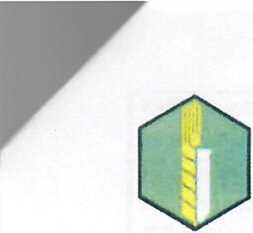 Drnovská 507,16106 Praha 6 - Ruzyně	Tel.:	+420 233022111 (ústředna)IČO/DIČ: 000 27 006 / CZ00027006	Tel.:	+420 233311480 (ředitel)E-mail: cropscience@vurv.czTechnická specifikace a nabídková cena(Požadované technické a funkční vlastnosti - parametry)Rekonstrukce měření a regulace 7 kotelen v areálu VÚRV v.v.i. Praha - RuzyněNový systém musí splňovat požadavky na moderní způsob regulace technologie i nároky na kyberbezpečnost. Systém bude pracovat autonomně na jednotlivých objektech, které budou propojeny lokální sítí Ethernet. Tato síť není součástí VZ. Architektura nového systému musí být založena na součinnosti se systémem loT. Zpracovaná grafická nadstavba řídících algoritmů musí být dostupná v NSC (Network Server/Controller) včetně související dokumentace.II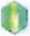 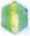 NABÍDKOVÁ CENAPozn.:Nabídková cena musí obsahovat veškeré náklady na provedení díla, tj. i vedlejší náklady, jejichž vynaložení účastníci předpokládají při plnění této veřejné zakázky.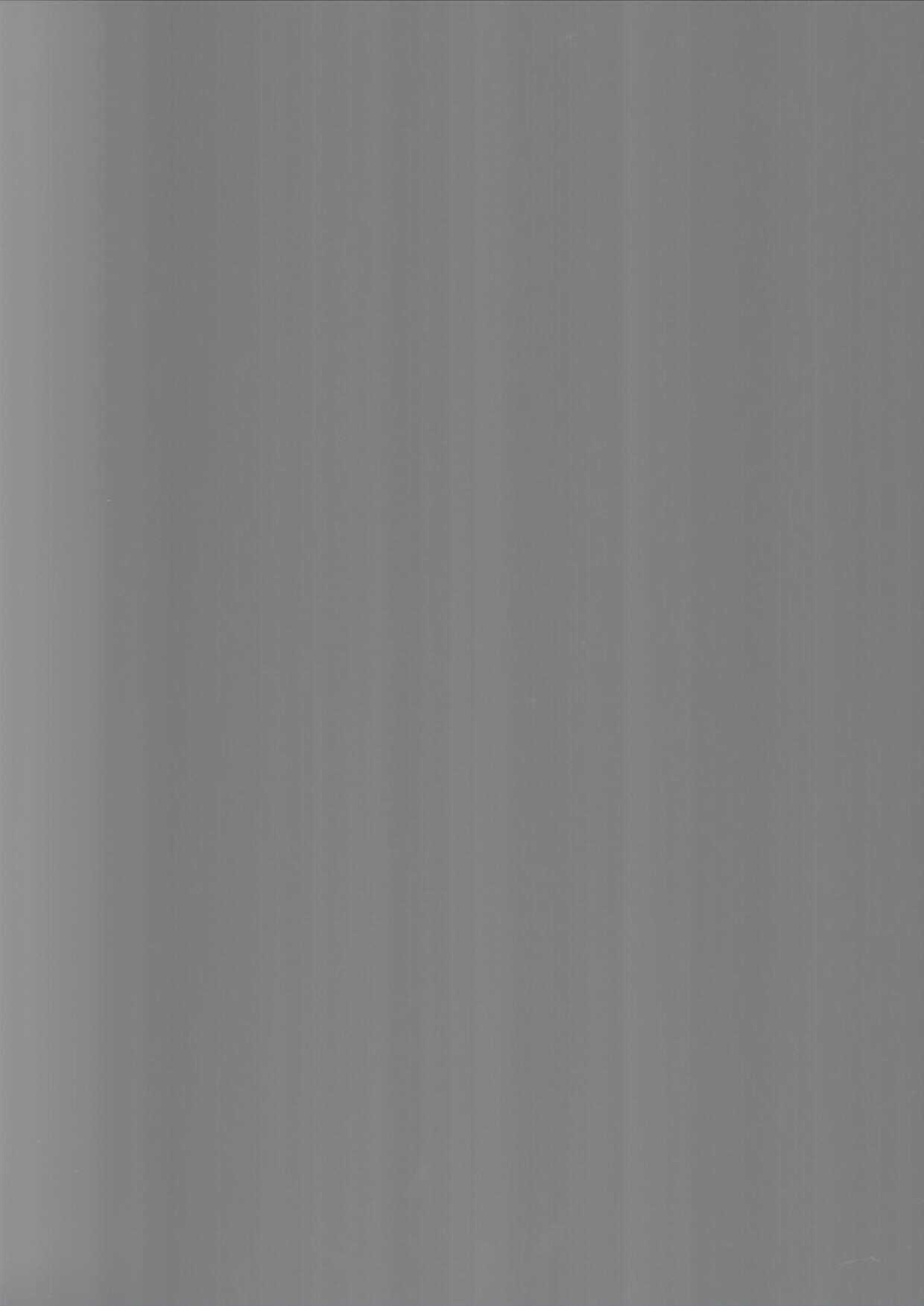 příloha č. 2 této smlouvy -Nabídka zhotovitele1 n g. J i ba n Digitálně podepsalIng. Jiban KumarKumar	pkdDatum: 2020.01.16 Ph.D	11:32:41+01'00'DigitálněInn I i řř podepsal ing. ii iy. jii i JiříPetrp .	Datum:rclí	2020.01.1411:23:09 +01'00'Elektronický podpis zadavateleElektronický podpis dodavateleDigitally signed y*	by Ing. BohuslavBohuslav Kyjánek.. . ,	,	Dáte: 2020.01.14Kyjanek i7:i9:o5+-oroo*1. Klasifikace předmětu veřejné zakázkyCPV	Popis38424000-3	Měřící a řídící zařízení2. Vymezení předmětu veřejné zakázkyPředmětem VZ je rekonstrukce systému měření a regulace plynových kotelen areálu zadavatele v areálu VÚRV, v.v.i., Drnovská 507, Praha 6 - Ruzyně.Celková nabídková cena musí zahrnovat veškeré náklady dodavatele spojené s plněním veřejné zakázky.3. Specifikace, technické podmínkyPřesná specifikace předmětu zakázky včetně podmínek pro jeho dodání je uvedena v Příloze 5_Technická specifikace a cena zadávací dokumentace.4. Poskytnutí zadávací dokumentaceZadávací dokumentace se skládá ze zadávacích podmínek včetně příloh.Kompletní zadávací dokumentaci s přílohami v editovatelné podobě lze stáhnout z profilu zadavatele - viz httDs://zakazkv.eaari.cz/Drofile disDlav 1067.html5. Požadavky na varianty nabídekZadavatel nepřipouští varianty nabídek.6. Termíny plněníPředpokládaná doba plněníZadavatel pro plnění veřejné zakázky stanoví následující termíny:Termín zahájení plnění: do 28. 2. 20207. Místo plnění veřejné zakázkyMístem plnění veřejné zakázky je Výzkumný ústav rostlinné výroby, v.v.i., Praha, Drnovská507/73, 151 06 Praha 6 - Ruzyně.8. Vysvětlení, změna nebo doplnění zadávací dokumentaceKRYCÍ LIST NABÍDKYKRYCÍ LIST NABÍDKYKRYCÍ LIST NABÍDKYKRYCÍ LIST NABÍDKYKRYCÍ LIST NABÍDKYKRYCÍ LIST NABÍDKYVeřejná zakázkaVeřejná zakázkaVeřejná zakázkaVeřejná zakázkaVeřejná zakázkaVeřejná zakázkaVeřejná zakázka malého rozsahu na dodávky dle ustanovení § 27 písm. a) a § 31 zákona č. 134/2016 Sb., o veřejných zakázkáchVeřejná zakázka malého rozsahu na dodávky dle ustanovení § 27 písm. a) a § 31 zákona č. 134/2016 Sb., o veřejných zakázkáchVeřejná zakázka malého rozsahu na dodávky dle ustanovení § 27 písm. a) a § 31 zákona č. 134/2016 Sb., o veřejných zakázkáchVeřejná zakázka malého rozsahu na dodávky dle ustanovení § 27 písm. a) a § 31 zákona č. 134/2016 Sb., o veřejných zakázkáchVeřejná zakázka malého rozsahu na dodávky dle ustanovení § 27 písm. a) a § 31 zákona č. 134/2016 Sb., o veřejných zakázkáchVeřejná zakázka malého rozsahu na dodávky dle ustanovení § 27 písm. a) a § 31 zákona č. 134/2016 Sb., o veřejných zakázkáchNázev:Rekonstrukce měření a regulace 7 kotelen v areálu VÚRV v.v.i. Praha - RuzyněRekonstrukce měření a regulace 7 kotelen v areálu VÚRV v.v.i. Praha - RuzyněRekonstrukce měření a regulace 7 kotelen v areálu VÚRV v.v.i. Praha - RuzyněRekonstrukce měření a regulace 7 kotelen v areálu VÚRV v.v.i. Praha - RuzyněRekonstrukce měření a regulace 7 kotelen v areálu VÚRV v.v.i. Praha - RuzyněZákladní identifikační údajeZákladní identifikační údajeZákladní identifikační údajeZákladní identifikační údajeZákladní identifikační údajeZákladní identifikační údajeZadavatel:Zadavatel:Zadavatel:Zadavatel:Zadavatel:Zadavatel:Název:Název:Název:Název:Výzkumný ústav rostlinné výroby, v.v.i.Výzkumný ústav rostlinné výroby, v.v.i.Sídlo:Sídlo:Sídlo:Sídlo:Drnovská 507/73, 161 06 Praha 6 - RuzyněDrnovská 507/73, 161 06 Praha 6 - RuzyněIČO / DIČ:IČO / DIČ:IČO / DIČ:IČO / DIČ:000 27 006/CZ00027006000 27 006/CZ00027006Osoba oprávněná za zadavatele jednat:Osoba oprávněná za zadavatele jednat:Osoba oprávněná za zadavatele jednat:Osoba oprávněná za zadavatele jednat:Ing. Jiban Kumar, Ph.D., ředitelIng. Jiban Kumar, Ph.D., ředitelKontaktní osoba:Kontaktní osoba:Kontaktní osoba:Kontaktní osoba:Telefon / GSM:Telefon / GSM:Telefon / GSM:Telefon / GSM:E-mail:E-mail:E-mail:E-mail:Účastník:Účastník:Účastník:Účastník:Účastník:Účastník:Název:Název:Název:Název:Synerga a.s.Synerga a.s.Sídlo/místo podnikání:Sídlo/místo podnikání:Sídlo/místo podnikání:Sídlo/místo podnikání:S. K. Neumanna 634, 664 01 Bílovice nadSvitavouS. K. Neumanna 634, 664 01 Bílovice nadSvitavouKorespondenční adresa:Korespondenční adresa:Korespondenční adresa:Korespondenční adresa:Sladkého 13, 617 00 BrnoSladkého 13, 617 00 BrnoIČO / DIČ:IČO / DIČ:IČO / DIČ:IČO / DIČ:6073567860735678Osoba oprávněná za účastníka jednat:Osoba oprávněná za účastníka jednat:Osoba oprávněná za účastníka jednat:Osoba oprávněná za účastníka jednat:Ing. Jiří Petr, předseda představenstvaInq. Bohuslav Kyjánek, člen představenstvaIng. Jiří Petr, předseda představenstvaInq. Bohuslav Kyjánek, člen představenstvaKontaktní osoba:Kontaktní osoba:Kontaktní osoba:Kontaktní osoba:Telefon, fax:Telefon, fax:Telefon, fax:Telefon, fax:E-mail:E-mail:E-mail:E-mail:Nabídková cena za kompletní předmět plnění zakázky v CZKNabídková cena za kompletní předmět plnění zakázky v CZKNabídková cena za kompletní předmět plnění zakázky v CZKNabídková cena za kompletní předmět plnění zakázky v CZKNabídková cena za kompletní předmět plnění zakázky v CZKNabídková cena za kompletní předmět plnění zakázky v CZKCena celkem bez DPHCena celkem bez DPHSamostatně DPH (sazba 21 %)Samostatně DPH (sazba 21 %)Samostatně DPH (sazba 21 %)Cena celkem včetně DPH1.815.000,- Kč1.815.000,- Kč381.150,- Kč381.150,- Kč381.150,- Kč2.196.150,- KčOsoba oprávněná za účastníka jednatOsoba oprávněná za účastníka jednatOsoba oprávněná za účastníka jednatOsoba oprávněná za účastníka jednatOsoba oprávněná za účastníka jednatOsoba oprávněná za účastníka jednat.	r» i	i DigitallysignedbyIng. BohUSlaV |ng. Bohuslav KyjánekKyjánek	“’^8.	r» i	i DigitallysignedbyIng. BohUSlaV |ng. Bohuslav KyjánekKyjánek	“’^8.	r» i	i DigitallysignedbyIng. BohUSlaV |ng. Bohuslav KyjánekKyjánek	“’^8Elektronický podpis oprávněné osobyElektronický podpis oprávněné osobyElektronický podpis oprávněné osobyI n P|	11 TI Digitálně podepsaliy. Jlll ,ng Jiř(Petr—.	Datum: 2019.12.18H GIT	18:04:04+01'00'I n P|	11 TI Digitálně podepsaliy. Jlll ,ng Jiř(Petr—.	Datum: 2019.12.18H GIT	18:04:04+01'00'I n P|	11 TI Digitálně podepsaliy. Jlll ,ng Jiř(Petr—.	Datum: 2019.12.18H GIT	18:04:04+01'00'Požadované technické a funkční vlastnosti(Nabídky uchazečů musí splňovat všechny níže uvedené parametry)ZadavatelempožadovanéparametryPlnění parametrů nabízeného zbožídodavatelem(vyplní dodavatel)Systém musí být navržen pro síť 10/lOObT Ethernet pomocí protokolů BACnet/IP, LonWorks IP, a/nebo ModbusTCP.AnoAno - splňuje.Protokoly Modbus RTU/ASCII (a J-bus), Modbus TCP, BACnet MS/TP, BACnet IP, LonTalk FTT-10A, a WebServices mají být pro NCS nativní.AnoAno-splňuje.Nebude zapotřebí více NCS pro podporu všech síťových protokolů, ani by nemělo být třeba dalšího softwaru, aby byly všechny tři protokoly nativně podporovány.AnoAno - splňuje.Podsíť SDCUS využívající protokol BACnet MS/TP, LonTalk FTT-10A, a/nebo Modbus RTU připojí lokální samostatné regulátory k Ethernet-level Network Server přepínačům/IP routerům.AnoAno - splňuje.Provozní sběrnice musí podporovat bezdrátovou komunikaci.AnoAno-splňuje.Instalovaný systém musí být schopný využívat webové služby pro zpracování informací z jiných produktů a systémů v rámci NSC.AnoAno-splňuje.Není přípustná možnost využívání webových služeb v rámci NCS.AnoAno - splňuje.Systém obsahuje modulární provedení vstupů a výstupů pro snadnou rozšiřitelnostAnoAno - splňuje.Kapacita vstupů a výstupů je zajištěna pomocí plug- in modulů různých typů.AnoAno-splňuje.Je možné vyměnit moduly v on-line režimu systému bez nutnosti jakýchkoliv zásahů do softwaru.AnoAno-splňuje.Bude zřízen centrální server, na němž se budou shromažďovat všechny informace, a bude probíhat monitoring všech objektů.AnoAno-splňuje.Podmínkou při případném výpadku sítě Ethernet je zajištění místního provozu jednotlivých objektů bez omezení.AnoAno-splňuje.Software pracovní stanice BMS by měl umožňovat vytváření vlastního rozhraní se vzhledem prohlížeče, které je uživateli přiřazeno při přihlášení do jakékoliv pracovní stanice.AnoAno-splňuje.Vizualizace stavu kotelen na pracovní stanici BMS bude využívat technologii SVG (Scalable Vector Graphics), tedy vektorovou grafiku.AnoAno-splňuje.Je možné vytvářet přizpůsobitelné pracovní prostory přiřazené skupinám uživatelů. Toto rozhraní musí podporovat vytváření „hot-spotů", pomocí kterých uživatel může zobrazit/upravit jakýkoliv objekt v systému nebo spustit jakýkoliv editor objektů a konfigurační nástroj obsažený v softwaru.AnoAno - splňuje.Toto rozhraní musí být možné nakonfigurovat jako plochu uživatelského PC - se všemi odkazy, které uživatel potřebuje ke spouštění ostatních aplikací. To, spolu s možnostmi uživatelského zabezpečení Windows, umožňuje administrátorovi systému nakonfigurovat účty uživatelských stanic, které omezují uživatelská práva nejen v rámci BMS softwaru, ale také například aktivitu na PC a/nebo LAN/WAN.AnoAno-splňuje.Software bude umožňovat přidávat/odebírat uživatelské účty na základě Microsoft Windows Security Domains, což umožňuje IT oddělení asistovat při přístupu uživatele do systému.AnoAno - splňuje.Minimálně 1000 úrovní upozornění alarmu. Každá úroveň upozornění zavede unikátní soubor parametrů pro řízení zobrazení, distribuce a potvrzení alarmu, jeho oznámení na klávesnici a vedení záznamů o něm.AnoAno - splňuje.Automatický záznam zprávy alarmu, názvu, hodnoty, zdrojového zařízení časové značky, uživatelského jména a času potvrzení, uživatelského jména a času umlčení alarmu do databáze.AnoAno-splňuje.Přehrání zvukového signálu při inicializaci alarmu a návratu do normálního stavu.AnoAno-splňuje.Odeslání emailu osobám nastaveným v seznamu pro výskyt alarmu. Odesílání emailů na základě alarmů by měla být standardní vlastnost softwaru integrovaného s rozhraním poštovní aplikace operačního systému (MAPI). Pro rozesílání emailů nesmí být vyžadováno speciální softwarové rozhraní a nesmí běžet žádný poštovní klientAnoAno - splňuje.Jednotlivé alarmy musí být možné přesměrovat na uživatele v časech, které si sám nadefinuje. Například alarm kriticky vysoké teploty lze nakonfigurovat pro přesměrování na oddělení správy objektu během pracovních hodin a na centrální pult mimo pracovní hodiny.AnoAno-splňuje.Prohlížeč aktivních alarmů, který lze přizpůsobit každému uživateli nebo skupině uživatelů pro zobrazení nebo skrytí atributů alarmu.AnoAno-splňuje.Prohlížeč aktivních alarmů lze nakonfigurovat tak, že operátor při zadávání alarmu zadá text a/nebo vybere příslušnou uživatelskou akci z vysouvací nabídky pro určité alarmy.AnoAno-splňuje.Prohlížeč aktivních alarmů lze nakonfigurovat tak, že operátor při zadávání alarmu zadá text a/nebo vybere příslušnou příčinu z vysouvací nabídky pro určité alarmy. To zajišťuje vytvoření revizního záznamu odpovědí na kritické alarmy.AnoAno - splňuje.Prohlížeč aktivních alarmů lze nakonfigurovat tak, že operátor musí potvrdit, že všechny kroky v seznamu byly před potvrzení alarmu provedeny.AnoAno-splňuje.Operátor musí mít možnost přiřadit alarm jinému uživateli v systému.AnoAno - splňuje.Ke každému hardwarovému vstupu a výstupu v rámci NSC, připojenému k l/O modulům musí být automaticky vytvářen trend bez nutnosti manuální akce.AnoAno - splňuje.Každý z těchto záznamů by měl zaznamenávat hodnoty na základě jejich změny a ukládat alespoň 500 vzorků před nahrazením starých dat novými.AnoAno - splňuje.Softwarové nástroje potřebné pro správu sítě s protokolem LonTalk™ a ANSI / ASHRAE™ standard 135-2008, protokol BACnet musí být dodány společně se systémem.AnoAno - splňuje.cena(Kč bez DPH)sazbaDPHsamostatněDPHcena celkem (Kč včetně DPH)1.815.000,*21%381.150,-2.196.150,-